Technická špecifikácia ponúkaného tovaruNábytok do priestorov študentských izieb a školskej jedálne – Výzva č. 12.......................................................................................................................................................(obchodné meno a adresa sídla uchádzača)V ............................... dňa ................. 	Meno a podpis štatutárneho zástupcu uchádzačaStolík písací – 301 kusovOznačenie (výrobná značka / model) ponúkaného tovaru: ..........................................Ilustračný obrázok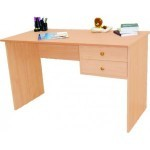 Stolička  – 384 ks Označenie (výrobná značka / model) ponúkaného tovaru: ..........................................Ilustračný obrázok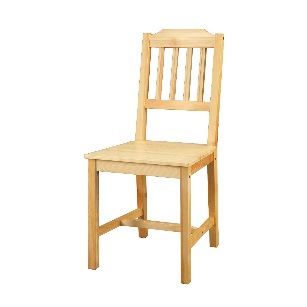 Váľanda jednolôžková poločalúnená s úložným priestorom a matracom, bez čela a bez polohovania – 182 ks Označenie (výrobná značka / model) ponúkaného tovaru: ..........................................Ilustračný obrázok 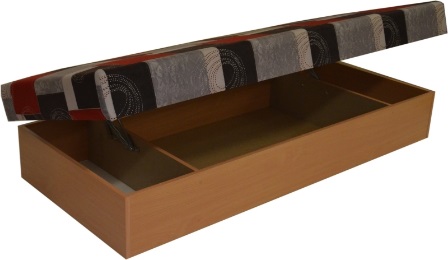 Skriňa jednodverová, vešiaková tyč, 3 police – 378 ks Označenie (výrobná značka / model) ponúkaného tovaru: ..........................................Ilustračný obrázok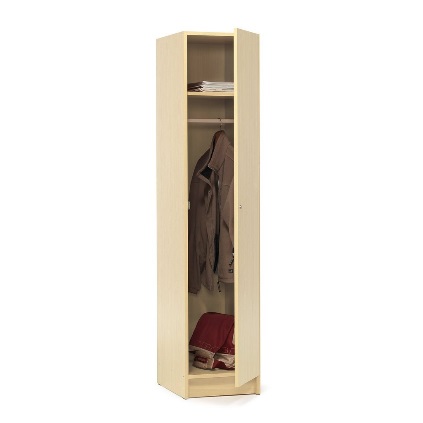 Stôl jedálenský – 14 ks Označenie (výrobná značka / model) ponúkaného tovaru: ..........................................                                                                                      Stoličky jedálenské – 56 ks Označenie (výrobná značka / model) ponúkaného tovaru: ..........................................Ilustračný obrázok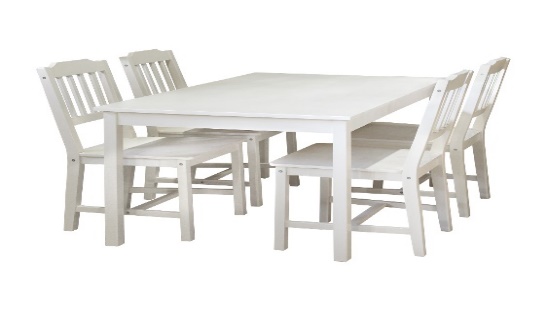                                                                                               Stôl jedálenský – 14 ks Označenie (výrobná značka / model) ponúkaného tovaru: ..........................................                                                                         Stoličky jedálenské – 56 ks Označenie (výrobná značka / model) ponúkaného tovaru: ..........................................Ilustračný obrázok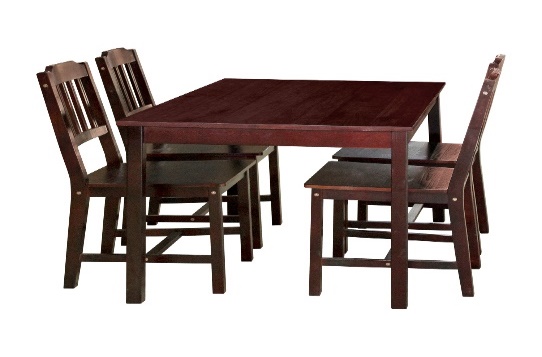 Parametre požadované verejným obstarávateľomUchádzačom ponúknuté technické parametrePísací stolík s rozmermi Š x H x V: 1200 x 600 x 750 mmMateriál:      drevotrieskaZ min. 18mm LDTD svetlý bukABS hrany min. 2mm,  lepené PUR technológiouUmývateľnýdodaný v demontepočet šuplíkov 2ksFarba:   svetlý bukParametre požadované verejným obstarávateľomUchádzačom ponúknuté technické parametreStolička s rozmermi Š x H x V: 410 x 420 x 910 mmMateriál:  masív borovicaLakovanáFarba stoličky: borovicaParametre požadované verejným obstarávateľomUchádzačom ponúknuté technické parametreVáľanda jednolôžková poločalúnená s úložným priestorom a matracom, bez čela a bez polohovania s rozmermi Š x H x V: 850 x  2000 x 400 mmMateriál: kvalitná látka určená na náročnú prevádzku, korpus – materiál z LDT (drevotrieska) na farbe nezáleží, výška min. 210 mmMatrac – penový, tuhosť 3, výška min. 170 mm (rozmery matraca musia zodpovedať rozmerom váľandy)Úložný priestor – kovový mechanizmus vyklápania podľa STN (bezpečný spôsob odkladania)Prístup z bočnej strany Obvodová časť úložného priestoru bez čalúneniaOdvetrávacie otvory v spodnej časti, prízemné klzákyFarba váľandy: sivé hnedé odtiene bez výrazných vzorov podľa vzorkovníka dodávateľaNosnosť: minimálne 120 kgParametre požadované verejným obstarávateľomUchádzačom ponúknuté technické parametreSkriňa jednodverová, vešiaková Tyč, 3 police s rozmermi: Š x H x V: 560 x 560 x 1850 mmMateriál: drevotrieskaJednodverová, počet políc 2ks v hornej častiPočet vešiakových tyčiek 1ks, počet políc v dolnej časti 1ksZ min. 18mm LDTD svetlý buk, ABS hrany min. 2 mm lepené PUR technológiouUmývateľný, dodaný v demonteNábytok certifikovanýFarba skrine: buk svetlýNosnosť: minimálne 120 kgParametre požadované verejným obstarávateľomUchádzačom ponúknuté technické parametreStôl jedálenský s rozmermi: Š x H x V: 1180 x 750 x 730 mm; výška sedáku: 450 mmMateriál: masív borovicaFarba jedálenského stola: biely lakParametre požadované verejným obstarávateľomUchádzačom ponúknuté technické parametreStoličky jedálenskéRozmer stoličiek: Š x H x V: 410 x 420 x 910 mmMateriál: masív borovicaFarba: biely lakParametre požadované verejným obstarávateľomUchádzačom ponúknuté technické parametreStôl jedálenský s rozmermi: Š x H x V: 1180 x 750 x 730 mm; výška sedáku: 450 mmMateriál: masív borovicaFarba jedálenského stola: hnedý lakParametre požadované verejným obstarávateľomUchádzačom ponúknuté technické parametreStoličky jedálenskéRozmer stoličiek: Š x H x V: 410 x 420 x 910 mmMateriál: masív borovicaFarba: hnedý lak